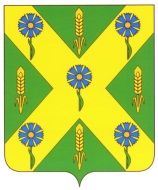 РОССИЙСКАЯ  ФЕДЕРАЦИЯОРЛОВСКАЯ ОБЛАСТЬАДМИНИСТРАЦИЯ НОВОСИЛЬСКОГО РАЙОНАПОСТАНОВЛЕНИЕ   30 марта 2018 года						                       № 89г. НовосильО внесении изменений в постановление администрации Новосильского района от 06 октября  2015  года № 301 «Об утверждении Положения об оплате труда работников муниципальных бюджетных  образовательных учреждений Новосильского района Орловской области»В соответствии с законами Орловской области от 28 декабря 2004 года № 468 – ОЗ «Об оплате труда работников государственных учреждений Орловской области» и от 6 сентября 2013 года № 1525 – ОЗ «Об образовании в Орловской области», в целях  исполнения Указа Президента Российской Федерации от 7 мая 2012 года № 597 «О мероприятиях по реализации государственной социальной политики», дальнейшего обеспечения социальной поддержки и материального стимулирования работников муниципальных образовательных учреждений, осуществляющих образовательную деятельность, Новосильского района и на основании постановления Правительства Орловской области № 113 от 26 марта 2018 «О внесении изменений в постановление Правительства Орловской области от 12 августа 2011 года № 267 «Об утверждении Примерного положения об оплате труда работников государственных образовательных учреждений Орловской области», администрация Новосильского района Орловской области  постановляет:1.Внести в приложение к постановлению  администрации Новосильского района от 06 октября  2015  года № 301 «Об утверждении Положения об оплате труда работников муниципальных бюджетных  образовательных учреждений Новосильского района Орловской области» следующие изменения:1)  пункт 7 изложить в следующей редакции: «7. Для работников, указанных в пункте 1 Положения, базовая единица устанавливается в размере:5900 рублей – для педагогических работников образовательных организаций, реализующих программы дошкольного образования, образовательных организаций дополнительного образования детей, медицинского персонала образовательных организаций;5200 рублей – для руководителей образовательных организаций, руководителей структурных подразделений, специалистов, рабочих 
и служащих образовательных организаций, педагогических работников других образовательных организаций и организаций, осуществляющих образовательную деятельность»;2) в приложении 1 к Примерному положению об оплате труда работников муниципальных бюджетных образовательных  учреждений Новосильского района Орловской области  (далее – Примерное положение):а) таблицы 2, 3 изложить в следующей редакции:«Таблица 2Коэффициенты квалификации (Кк1)Таблица 3Коэффициенты стажа (Кс1)б) таблицу 4 дополнить строкой следующего содержания:3) подпункт 3 пункта 1 приложения 8 к Примерному положению изложить в следующей редакции:«3) средств на выплаты компенсационного характера, которые определяются:а) для общеобразовательных организаций, организаций дополнительного профессионального образования, дошкольных организаций – в размере 
15 процентов средств, предусмотренных на оплату ставок (окладов) заработной платы;б) организаций дополнительного образования детей, других организаций – в размере 5 процентов средств, предусмотренных на оплату ставок (окладов) заработной платы;4)  таблицу 1 приложения 9 к Примерному положению изложить в следующей редакции:«Таблица 12.  Финансовому отделу администрации Новосильского района (Сергеева Е.А.) обеспечивать финансирование расходов отдела общего образования, молодежной политики и спорта  администрации Новосильского района (Сыцевич И.Д.) по оплате труда работников муниципальных бюджетных общеобразовательных учреждений Новосильского района в пределах средств, предусмотренных решением сессии районного Совета народных депутатов о  бюджете на очередной финансовый год и плановый период.3. Руководителям бюджетных образовательных учреждений Новосиль-ского района внести изменения в положения об оплате труда работников муниципальных бюджетных образовательных учреждений.4.  Настоящее постановление вступает в силу с 1 апреля 2018 года.       5.  Контроль за исполнением постановления возложить на заместителя главы администрации Новосильского района по социальным вопросам Змейкову Е.Л. Глава района                                                              А.И. Шалимов   Груп-пыКвали-фика-ционнаякатегорияПовышаю-щий коэффициентза квалифи-кационную категориюУровень образования педагогаПовышаю-щий 
коэффициентза уровеньобразованияпедагогаИтоговый повышаю-щий 
коэф-фициент (ст.1 + гр. 3 + гр. 5)1Отсут-ствует0Основное общее или среднее (полное) общее образование 01Начальное или среднее профессиональное образование0,141,14Высшее профессиональное образование (бакалавр, специалист, магистр) 0,281,282Первая0,68Среднее профессиональное образование 0,141,822Первая0,68Высшее профессиональное образование (бакалавр, специалист, магистр) 0,281,963Высшая0,79Среднее профессиональное образование0,141,93Высшее профессиональное образование (бакалавр, специалист, магистр)0,282,07Стаж педагогической работыПрименяемый коэффициентСвыше 20 лет0,25От 15 до 20 лет 0,20От 10 до 15 лет 0,15От 3 до 10 лет 0,10До 3 лет0,20Педагогическим работникам организаций дополнительного образования за часы реализации дополнительных предпрофессиональных программ 1,15Число воспитанников, обучающихся, учащихсяПовышающий коэффициент (Кр1)Свыше 1000 чел.3,5От 500 до 1000 чел.3,2От 250 до 500 чел.3До 250 чел.2,75